国资经营公司窗帘采购项目比选文件比选人：四川省国有资产经营投资管理有限责任公司2021年9月目录第一章 比选公告	3第二章比选申请人须知	5第三章评审办法(综合评估法)	12第四章比选申请文件格式	28第五章 采购需求	40第六章 合同主要条款	41第一章 比选公告四川省国有资产经营投资管理有限责任公司近期将对 国资经营公司办窗帘采购项目进行公开比选，兹邀请符合条件的比选申请人参加比选。一、比选项目概况1.比选人（项目业主）：四川省国有资产经营投资管理有限责任公司2.项目名称：国资经营公司窗帘采购项目3.项目概况：3.1交货地点：四川省成都市锦江区三色路199号1栋1单元12-14楼。。3.2项目规模：本项目拟采购会议室窗帘、办公室窗帘。3.3采购费用估算为：12万元。3.4项目资金来源：企业自筹资金。3.5比选范围及标段划分：无分标段。具体范围详见产品需求清单。二、对比选申请人的资格条件要求1.资质要求：本次比选要求投标人须为在中华人民共和国依法注册并合法存续的独立企业法人，并有能力完成本次家具供货（投标人具有必须的设备和专业技术能力）。2.信誉要求：投标人未被“信用中国”网站（www.creditchina.gov.cn）列入失信惩戒名单（提供网站下载的信用信息报告，具体下载时间为本项目投标报名至投标截止时间前）；近三年没有因腐败或欺诈行为被政府或招标人取消中标资格，没有与招标人发生各种诉讼、仲裁和不良投诉，没有因产品质量问题导致招标人退货处理的（须就上述内容提供承诺函并加盖投标人公章）。3.本次比选不接受联合体投标。  4.法定代表人为同一个人的两个及两个以上法人，母公司、全资子公司及其控股公司，以及其他形式有资产关联关系的投标人，都不得在同一招标项目同一标段中同时投标。三、获取比选文件时间、地点凡有意参加比选者请于2021年9月15日至2021年9月16日每天上午09：00-11:30，下午13:30-16：30（法定节假日、公休日除外）携带单位介绍信原件及经办人有效身份证复印件、营业执照复印件(复印件须加盖比选申请人单位公章）到四川省国有资产经营投资管理有限责任公司（地址：锦江区三色路199号五冶大厦A区13楼）免费获取比选文件。四、投标文件递交截止时间、地点投标文件递交截止时间为：2021年9月22日10时（北京时间），地点为四川省国有资产经营投资管理有限责任公司（地址：锦江区三色路199号五冶大厦A区13楼）。五、公告发布媒介本比选公告在四川省国有资产经营投资管理有限责任公司网站https://www.scgzjy.com/上发布。六、联系方式比选人（全称）：四川省国有资产经营投资管理有限责任公司地  址：锦江区三色路199号五冶大厦A区13楼联系人：郭先生电话：028-62088778，电子邮箱：417750199@qq.com。第二章比选申请人须知比选申请人须知前附表总则词语定义比选：比选人按规定实行服务委托前，公布条件和要求，服务单位提出申请，比选人按规定的程序和条件确定中选人的行为。比选人：指通过比选确定服务的单位。比选文件：由比选人按规定对服务单位及其申请提出条件和要求。比选申请人：在规定时间内报名并购买比选文件的服务单位。比选申请文件：指比选申请人为响应比选人之比选文件的条件和要求而按规定格式编制的比选申请文件。中选：指比选人按规定的程序和要求，对服务单位的比选申请文件进行评比，最终确定服务单位的行为。中选人：在评审委员会推荐的中选候选人中，经比选人确定的服务单位。书面函件：指打印或印刷的函件，包括传真。比选范围见比选申请人须知前附表。比选申请人资格要求见比选申请人须知前附表。费用承担比选申请人准备和参加比选申请活动发生的费用自理。保密参与比选申请活动的各方应对比选文件和比选申请文件中的商业和技术等秘密保密，违者应对由此造成的后果承担法律责任。语言文字除专用术语外，相关文字均使用中文。必要时专用术语应附有中文注释。比选程序比选人有权不对比选申请人未中选情况作任何解释。比选申请人应仔细阅读比选文件，因对比选文件的不同理解致使比选申请文件不符合比选文件要求，其责任由比选申请人自担。比选人通过比选，选择有实力、重信誉的服务单位为项目提供“客观、公正、规范、科学”的相关服务。本比选文件由比选人负责解释。比选文件比选申请人应认真检查比选文件是否完整，如存在缺页或不全时，应及时向比选人提出，以便补齐。比选文件的组成比选公告；比选申请人须知；评审办法；比选申请文件格式；采购需求合同条款及格式对比选文件所作的澄清、修改或补充，构成比选文件的组成部分。比选文件的澄清比选申请人应仔细阅读和检查比选文件的全部内容。如发现缺页或附件不全，应及时向比选人提出，以便补齐。如有疑问，应在比选申请人须知前附表规定的时间前以书面形式，要求比选人对比选文件予以澄清。比选文件的澄清将在比选申请人须知前附表规定的递交截止时至少3日以前以书面形式发给所有获得比选文件的比选申请人，但不指明澄清问题的来源。该澄清内容为比选文件的组成部分。比选申请文件比选申请文件的组成比选申请文件应包括下列内容：1）比选申请函；2）法定代表人身份证明；3）法定代表人授权委托书；4）资格审查资料；5）承诺书；6）公司简介；7）项目管理机构组成及主要人员简历表；8）业绩一览表；9）服务方案；10）比选申请人须知规定的其他材料。比选申请文件应真实、可靠，不得有隐瞒、欺诈行为，否则，将取消比选申请资格，如中选，将取消中选人资格，且保留追究其责任的权利。比选申请人应使用本比选文件提供的格式编制比选申请文件，可按同样格式扩展使用。比选申请有效期在比选申请人须知前附表规定的比选申请有效期内，比选申请人不得要求撤销或修改其比选申请文件。资格审查资料“比选申请人基本情况一览表”应附比选申请人营业执照副本。 其他要求的材料见比选申请人须知前附表。比选申请文件的编制比选申请文件应按“比选申请文件格式”进行编写，如有必要，可以增加附页，作为比选申请文件的组成部分。比选申请文件应当对比选文件有关比选申请有效期、标准和要求等实质性内容做出响应。比选申请文件应尽量避免涂改、行间插字或删除。如果出现上述情况，改动之处应加盖单位行政公章或由比选申请人的法定代表人或其授权的代理人签字确认。签字或盖章的具体要求见比选申请人须知前附表。比选申请文件正本一份，副本份数见比选申请人须知前附表。正本和副本的封面上应清楚地标记“正本”或“副本”的字样。正副本内容应一致，如出现不一致时，以正本为准。比选申请文件的正本与副本应分别装订成册，并编制目录，具体装订要求见比选申请人须知前附表规定。比选申请文件的递交比选申请文件的密封和标记见比选申请人须知前附表。未按要求密封的比选申请文件，比选人不予受理。比选申请文件的递交见比选申请人须知前附表。比选申请文件的开启比选人在公司对比选申请文件举行密封性检查，邀请各比选申请人参加，比选申请人授权代表不能出席开标仪式的，须认可密封性检查结果。评审 评审委员会评审工作由评审委员会负责。评审委员会由比选人依法组建，评审委员会由3人组成。 评审原则评审活动遵循公平、公正、科学和择优的原则。评审委员会成员应对评审活动保密。 评审评审委员会按照比选文件、答疑、补充以及“评审办法”规定的方法、评审因素、标准和程序对比选申请文件进行评审。没有规定的方法、评审因素、评审依据和标准，不作为评审依据。评审委员会应严格按照比选文件和有关法律法规进行评审，认真履职尽责，坚持原则，不得徇私舞弊，弄虚作假。中选 中选方式比选人依据评审委员会推荐的中选候选人确定中选人，评审委员会推荐中选候选人的人数见比选申请人须知前附表。 中选通知在规定的比选申请有效期内，比选人以书面形式向中选人发出中选通知书。 合同签订比选人和中选人应当自中选通知书发出之日起10日内订立书面合同。重新比选有下列情形之一的，应按本规定重新组织公开比选：（一）所有比选申请人不符合比选公告规定的条件的；
（二）比选申请人少于三家的；（三）所有比选申请人的报价高于经批准的概算投资额或者经评审的预算投资额。其他比选文件与比选公告不一致的，以比选文件为准；评审办法与比选文件中其他说明不一致的，以评审办法为准；前附表与正文部分不一致的，以前附表为准。第三章、评审办法1、配置说明大、中、小会议室：双层布艺窗帘办公室外窗：卷轴式窗帘 办公室内窗：铝百叶帘2、参数配置3、制作工艺要求1）布艺窗帘制作样式为：韩式，布帘侧包边宽度3cm，底边包边宽度12cm，成品高度误差不超过0.5cm，宽度不能小于要求制作的宽度，不能超过要求宽度15cm以上，成品无线头无污迹。布帘熨烫衬的时候要保持丝縷平直，不起泡，无线头杂物。2）每米成品布艺窗帘制作8个标准褶皱。缝制针距均匀牢固表面平整每10cm不少于35针。3）布艺窗帘褶皱比例为：帘轨长比帘布宽=1：2.5，每米成品帘布制作8个标准褶皱。（2.5倍褶皱）4）衬布宽度：≥10cm，100%聚酯纤维，编织均匀，牢固表面平整。挂钩为S型，采用低碳钢材质，表面镀锌处理。5）布艺窗帘所安装的窗帘轨道，每米窗帘轨安装二个上墙或上顶的安装码。6）轨道系统：内带肋起加强筋，轨道承重力强，滑轮牢固美观不易脱掉，封头具有密封性强，能承受超强的撞击力保证轨道运行不变形，表面经电泳处理，保证轨道不退色。7）铝百叶帘：1.2m长帘片扭曲度不超过3mm，2m长帘片侧弯不超过3mm；百叶固定框料（边框料）壁厚1.2mm，安装框料（工字框）壁厚1.0mm；窗体高度超过1．7米时，采用中腰设计；百叶窗的顶、底部均有相应的防水装置；发泡剂用闭孔聚氨酯发泡剂；密封胶：中性硅酮耐候密封防水胶8）卷帘：织物面料的色泽、斑块或条纹应与建筑外观相协调，表面不得有破损、明显折痕、破条，不可清除的污垢、色差、毛边、荷叶边，拼接处不得发生裂缝、跳缝、脱线。条纹布料的条纹应对齐，其允许偏差不得大于3mm。9）卷帘的安装位置与室内操纵装置的穿墙管线，但不得影响建筑结构的强度，不得影响墙体保温性能，并具有良好的防水性能。 10）卷帘的外露构件应线条流畅、色泽协调，与外墙一体化设计、施工。 帘体分幅宜与窗户分格、墙面分块及装饰线条相协调。 11）卷帘承受最大设计风荷载时，其任何金属构件产生挠度后均不得触碰窗框或玻璃，不得影响窗户的周边锚固，并不得破坏保温层、防水层。卷帘的各种动作不应与窗户的启闭相互干涉。4、商务要求1）试验：产品出厂前应进行工厂例行试验。2）包装和运输：产品制造完成并通过试验后应及时包装，否则应得到切实的保护，确保其不受污损。3）保修和保养维护：① 为了及时高效的服务于本次布帘采购项目，要求本次参选的商家在保证在接到业主维修保养窗帘电话后一小时内响应，2小时内到达现场，4小时内完成修复。不能修复的24小时内免费进行更换。② 窗帘整体保修期为二年，具体为：本次采购制作和安装的窗帘实行验收合格交付使用后一年内无条件保修和包换，一年后至第二年内实行保修。4）付款方式及提供发票类别：① 预付款（40%）② 货款：本次采购的窗帘按样品供货并安装调试好且验收合格后，15个工作日内支付完全部决算金额。③ 供货厂商提供的销货发票为：增值税专用发票。5、参选厂商提供窗帘成品等实样：样品需密封样品清单参考的窗帘面料和窗轨大图样（一）布艺窗帘面料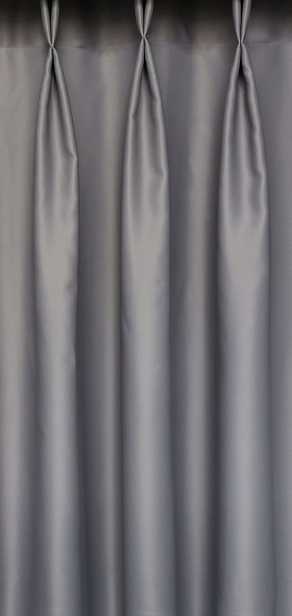 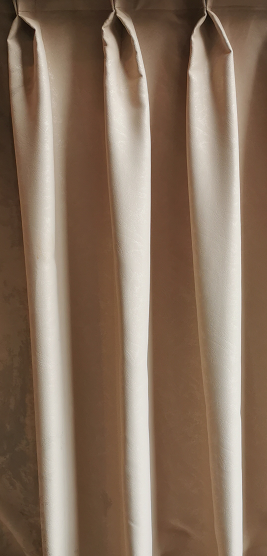 （二）铝百叶帘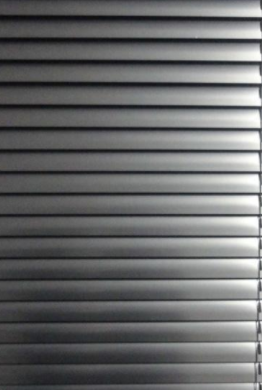 （三）布艺窗帘轨道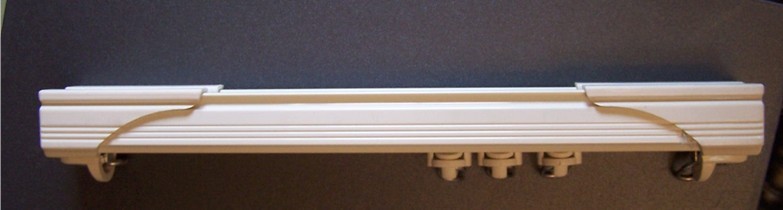 （四）纱帘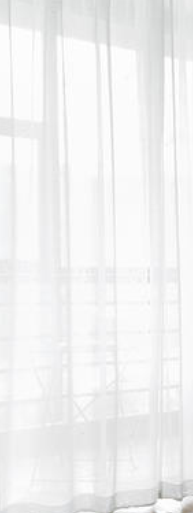 （五）卷帘卷帘面料                拉珠卷帘升降装置系统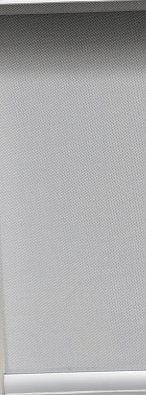 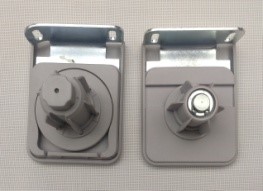 上梁卷管                      底槽杆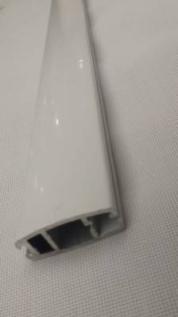 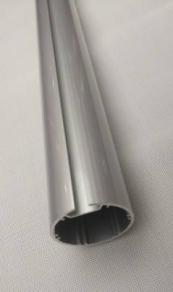 6、评分标准1.评审方法本次评审采用综合评估法。评审委员会对通过初步评审的比选申请文件，按照评分标准进行打分，并按得分由高到低顺序推荐中选候选人。评审委员会成员采用记名评审方式，任何改动处均须由该成员小签。初审采用共同评审方式。详审采用分别评审方式。2.评审标准2.1初步评审标准在初审之前，评审委员会应认真研究比选文件，了解和熟悉比选的目标、范围和性质，比选文件的主要要求、标准和条款，评审标准、方法和评审过程中需考虑的相关因素。形式评审标准：见评审办法前附表。资格评审标准：见评审办法前附表。响应性评审标准：见评审办法前附表。比选申请报价有算术错误的，评审委员会按以下原则对比选申请报价进行修正，修正的价格经比选申请人书面确认后具有约束力。比选申请人不接受修正价格的，其比选申请作否决处理。（1）比选申请文件中的大写金额与小写金额不一致的，以大写金额为准；（2）总价金额与依据单价计算出的结果不一致的，以单价金额为准修正总价，但单价金额小数点有明显错误的除外。（3）比选申请人同一种材料或设备出现价格不一致时，以价格低的为准。（4）投标报价未按国家相关规定和招标文件要求进行报价时，将据实修正。2.2详细评审标准分值构成及评分标准1）商务部分：见评审办法前附表。2）技术部分：见评审办法前附表。3）比选申请报价：见评审办法前附表；3.评审程序只有通过上一环节评审的，才能进入下一环节评审。3.1初步评审评审委员会可以要求比选申请人提交规定的有关证明和证件的原件，以便核验。评审委员会依据规定的标准对比选申请文件进行初步评审。有一项不符合评审准的，作废标处理。比选申请人有以下情形之一的，其比选申请文件作废标处理: 1）不符合比选申请人须知规定的实质性要求；2）以他人名义参选、串通参选、弄虚作假或有其他违法行为的；3）附有比选人不能接受的条件；4）属比选申请人前附表限制参选的情形。3.2详细评审评审委员会按本章规定的量化因素和分值进行打分，并计算出综合评估得分。评分分值计算保留小数点后一位，小数点后第二位“四舍五入”。比选申请人得分为评审因素的合计得分。4.评审结果评审委员会按照得分由高到低的顺序推荐中选候选人1～3家。比选人在评审委员会推荐的中选候选人中，按评审委员会推荐的中选候选人顺序确定中选人。第四章比选申请文件格式正本（或副本）四川省国有资产经营投资管理有限责任公司窗帘采购项目比选申请文件比选申请人：___________________（全称并加盖企业法人公章）法定代表人或其委托代理人：______________（签字）年  月  日目录（自拟）一、比选申请函四川省国有资产经营投资管理有限责任公司：一、我方已仔细研究了国资经营公司窗帘采购项目比选文件的全部内容，愿意以人民币（大写）       （¥     ）的比选总报价，供货时间：      ，按合同约定实施和完成本项目，修补项目中的任何缺陷，质量：     。二、我方提交的比选申请文件在比选申请截止时间后的60天内有效，在此期间内被你方接受的上述文件对我方一直具有约束力。我方保证在有效期内不撤回比选申请文件，不修改比选申请文件。三、若我方中选：1.我方保证在收到你方的中选通知书后，按比选文件规定的期限，及时派代表前去签订合同。2.随同本申请报价书提交的辅助资料中的任何部分，经你方确认后可作为合同文件的组成部分。四、我方完全理解你方不保证报价最低的比选申请人中选。五、我公司完全理解比选人因法律和政策原因取消比选以及拒绝所有的申请文件，并对此类行动不承担任何责任，亦无义务向比选申请人解释其原因。六、如我方中选，我方保证接受你方在业务分配、费用支付额度及支付方式、业务质量及进度要求等方面的管理规定。七、我公司对提交材料中的所有陈述和声明的真实性和正确性负责。比选申请人：_________________________（盖单位公章）日期：二、法定代表人身份证明比选申请人名称：_____________________________单位性质：____________________________地址：________________________________成立时间：________年_______月________日经营期限：____________________________姓名：________性别：________年龄：________职务：________系_____________________________（比选申请人全称）的法定代表人。特此证明。比选申请人：___________________（盖单位行政公章）_____年 月 日三、法定代表人授权委托书四川省国有资产经营投资管理有限责任公司：本人(姓名)系(比选申请人全称)的法定代表人，现委托_______(姓名)为我方代理人。代理人根据授权，以我方名义签署、澄清、说明、补正、递交、撤回、修改项目我方比选申请文件、签订合同和处理有关事宜，其法律后果由我方承担。委托期限：本授权书签字之日起至递交比选申请文件有效期截止期间。代理人无转委托权。附：有效的法定代表人身份证复印件、被授权代理人身份证复印件_____年月日四、资格审查资料比选申请人基本情况一览表注：营业执照复印件附后。五、承诺书四川省国有资产经营投资管理有限责任公司：本公司     （公司名称）参加     （项目名称）的比选申请活动，现承诺我公司符合如下规定：（一）具有独立承担民事责任的能力；（二）具有必须的设备和专业技术能力；（三）完全响应比选文件中的相关要求；（四）近三年没有因腐败或欺诈行为被政府或招标人取消中标资格，没有与招标人发生各种诉讼、仲裁和不良投诉，没有因产品质量问题导致招标人退货处理的情形。如违反以上承诺，本公司愿承担一切法律责任。比选申请人：        （盖章）    法定代表人或授权代表（签字）：申请日期：六、公司简介七、项目管理机构组成及主要人员简历表注：若表中内容太多无法填写，比选申请人可自行增加篇幅主要人员简历表说明：本表中的项目人员应附身份证复印件。八、业绩一览表注：提供合同复印件，合同金额涉及商业机密的，请比选申请人根据评分办法自行决定是否填写。九、服务方案（格式自拟）十、比选申请人须知规定的其他材料第五章 采购需求第六章 合同主要条款付款方式：供货完成后，经收货人书面确认后，甲方(需方）一次性支付乙方（供方）全部货款（质保金除外）。付款前，乙方（供方）需提供全额增值税专票。供货时间：按投标文件日期（比选文件规定日期内）。序号条款名称编列内容1比选人比选人（全称）：四川省国有资产经营投资管理有限责任公司地  址：成都市锦江区三色路199号五冶大厦A区13楼联系人：郭先生电话：028-62088778，电子邮箱：417750199@qq.com。2代理机构/3比选范围比选文件第五章《采购需求》中的全部内容。4资金来源及出资比例企业自筹，100%5服务质量标准达到国家、行业现行有关合格标准。6供货时间及地点时间：2021年9月30日。地点：成都市锦江区三色路A区13楼。7比选申请人资格条件、能力和信誉1.资质要求：本次比选要求投标人须为在中华人民共和国依法注册并合法存续的独立企业法人，并有能力完成本次家具供货（投标人具有必须的设备和专业技术能力）。2.信誉要求：投标人未被“信用中国”网站（www.creditchina.gov.cn）列入失信惩戒名单（提供网站下载的信用信息报告，具体下载时间为本项目投标报名至投标截止时间前）；近三年没有因腐败或欺诈行为被政府或招标人取消中标资格，没有与招标人发生各种诉讼、仲裁和不良投诉，没有因产品质量问题导致招标人退货处理的（须就上述内容提供承诺函并加盖投标人公章）。3.其他要求：法定代表人为同一个人的两个及两个以上法人，母公司、全资子公司及其控股公司，以及其他形式有资产关联关系的投标人，都不得在同一招标项目同一标段中同时投标。8资格审查方式资格后审9是否接受联合体参选本次比选不接受联合体比选申请。10限制参选的情形不符合相关法律法规及本次比选文件要求的情形。11比选预备会及现场踏勘比选预备会：不召开。现场踏勘：不组织，比选申请人可自行踏勘。12比选申请有效期60个日历天（自比选申请递交截止日起）13比选申请文件格式1.不得对比选文件格式中的内容进行实质性删减和修改。2.比选申请人自行填写或增加的内容，不得与比选文件的强制性审查标准和禁止性规定相抵触。14签字或盖章要求1.所有要求签字的地方都应用不褪色的墨水或签字笔由本人签字或盖签名章，不得由他人代签。2.所有要求盖章的地方都应加盖比选申请人单位行政公章（鲜章），不得使用专用章或下属单位印章。3.要求法定代表人或其委托代理人签字的位置，法定代表人亲自递交比选申请文件而不委托代理人递交比选申请文件的，由法定代表人签字；法定代表人授权委托代理人递交比选申请文件的，由委托代理人签字，并附法定代表人签署的授权委托书。4.比选申请文件副本可以是正本复印件。15比选申请文件正副本份数正本一份，副本一份，配套电子文档1份（U盘）；正副本内容应一致，有不一致时，均以正本为准。16装订要求及密封1.宜采用A4纸打印，每套比选申请文件单独装订一册，标明正、副本（不得采用活页夹等可拆换的装订方式）。2.比选申请文件的正本与副本一并包装，加贴封条，并在封套的封口处加盖比选申请人单位行政公章。3.比选申请文件封套上应写明：“XXXXXXX项目比选申请文件”、比选申请人名称、“在2021年  月  日  时  分前不得拆封”。密封处加盖比选申请人单位行政公章。17比选申请保证金/18履约担保/19比选申请保证金的退还/20比选申请保证金不予退还的情形/21比选申请文件递交1.递交截止时间：2021年9月22日10时2.递交地址：锦江区三色路199号五冶大厦A区13楼22是否允许递交备选申请方案不允许23是否退还比选申请文件否24评审委员会的组建评审委员会由比选人依法组建，由3人及以上单数组成。25评审办法综合评估法（见第三章“评审办法”）。26是否授权评审委员会确定中选人否27比选人确定中选候选人数量推荐的成交候选人数：1-3名28比选报价只能有一个有效比选报价。即：（1）单价和总价都只允许有一个报价，任何有选择和保留的报价将不予接受。（2）任何高于比选控制价的报价将被作为废标处理；29报价说明商品单价应包括供应商品设计、制作、运输、保管、税费、配送途中的风险费用等和比选文件规定应由比选申请人承担的一切费用。30比选控制价比选控制价12万元。31比选申请文件的真实性要求比选申请人递交的比选申请文件(包括有关资料、澄清)应真实可信，不存在虚假(包括隐瞒)。比选人对比选申请人提供比选文件的真实性进行核实，比选申请人必须提供相关证明资料原件。如比选申请文件存在虚假，在必选评定阶段，必选评定委员会应将其该比选申请文件作否决比选申请处理；中选人确定后发现的，比选人可以取消中选资格。32代理服务费/名称品质要求及参数数量参考样图大、中、小会议室艺窗帘一、窗帘面料要求★1、成份：100%聚酯纤维；★2、克重：≥390g/㎡；3、纱支密度：经向≥1000根/10cm，纬向≥400根/10cm；★4、甲醛含量：≤300mg/kg；★5、禁用偶氮染料：禁用；6、PH值：4.0-9.0；7、异味：无。8、耐皂洗色牢：变色≥4级，毛沾色≥4级，腈纶沾色≥4级，聚酯纤维沾色≥4级，聚酰胺沾色≥4级，棉沾色≥4级，醋酯沾色≥4级；9、耐水洗色牢：变色≥4级，毛沾色≥4级，腈纶沾色≥4级，聚酯纤维沾色≥4级，聚酰胺沾色≥4级，棉沾色≥4级，醋酯沾色≥4级；10、耐干摩擦色牢度：≥4级；11、耐湿摩擦色牢度：≥4级；12、耐光色牢度：≥4级13、遮光率：≥95%；★14、邻苯二甲酸酯:不含有；★15、可萃取重金属：镉≤0.1mg/kg，钴≤1.0mg/kg，镍≤1.0mg/kg，六价铬≤0.5mg/kg，砷≤0.2mg/kg，汞≤0.02mg/kg，铅≤0.2mg/kg★16、含氯苯酚：2、3、5、6四氯苯酚≤0.05mg/kg，五氯苯酚≤0.05mg/kg17、勾丝性能：经向≥2级，纬向≥2级；18、防紫外线性能：UPF＞50，T（UPA）AV＜5%；19、起毛起球：≥4级；★20、电荷面密度（洗涤前）≤7.0μC/㎡21、断裂强力（条样法)：经向≥2000N，纬向≥1000N二、窗帘阻燃要求★1、极限氧指数：经向≥32，纬向≥32；垂直燃烧性能：2、续燃时间：经纬向（warp）≤5；3、阴燃时间：经纬向（warp）≤5；4、损毁程度：经纬向（warp）≤150；5、燃烧滴落物：未引起脱脂棉燃烧或阴燃；336.81m2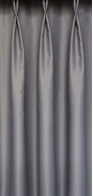 大、中、小会议室纱帘一、纱帘面料要求：1、纤维含量：100%聚酯纤维；2、甲醛含量：≤75mg/kg；3、异味：无异味；4、耐皂洗色牢度：变色≥4级，沾色≥4级5、PH值为4.0-9.0；6、无可分解致癌芳香胺染料，7、水洗尺寸变化率：经向：≤±2％，纬向≤±2％，8、干洗尺寸变化率：经向：≤±2％，纬向≤±2％，9、单位面积克重：95g/㎡±5g二、纱帘阻燃要求：垂直燃烧性能：2、续燃时间：经纬向（warp）≤5；3、阴燃时间：经纬向（warp）≤5；4、损毁程度：经纬向（warp）≤150；336.81m2布艺帘辅料一、衬布★1、纤维含量：100%聚酯纤维；★2、甲醛含量：≤300mg/kg；3、耐水色牢度≥5级；4、耐酸汗渍色牢度≥4级；5、耐碱汗渍色牢度≥4级；6、耐干摩擦色牢度≥4级；7、PH值：4-9级；8、耐皂洗色牢度≥4级；9、耐湿摩擦色牢度≥4级；10、耐光色牢度≥5级；★11、断裂强力≥500N；★12、单位面积克重≥240g/㎡；13、防紫外性能：UPF≥8%，T（UVA）AV≤8.43%, T（UVB）AV≤12.37%；14、无禁用的可分解芳香胺染料；15、异味：无。二、挂钩1、形状S型；2、材质：低碳钢；表面处理：镀锌。240.60m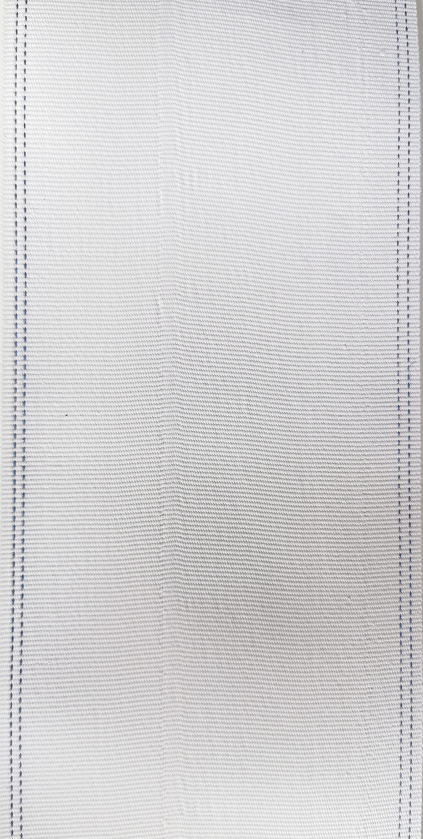 布艺帘轨道1、轨道材质：铝合金；2、滑轮材质：聚甲醛树脂；★3、单个吊轮承重：≥6KG；4、外形尺寸宽≥33mm，高≥25mm；5、轨道封头≥35mm；★6、铝合金壁厚（含膜）：≥1.95mm；★7、轨道每米承重：≥55kg；★8、支架每个承重：≥22kg。96.23m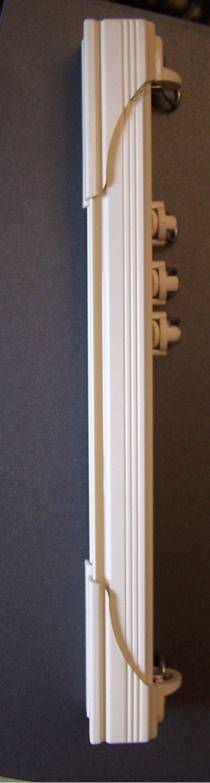 办公室内窗铝百叶帘铝合金上梁：★1、化学成分：采用6063T5材质铝合金制造，化学成分符合国家标准；2、外观：表面涂层呈米黄色，无皱纹、流痕、鼓泡、裂纹、发粘等影响使用的缺陷；3、漆膜厚度≥40ｕm；4、尺寸：高47mm±0.5mm；宽45mm±0.5mm；壁厚1.0mm±0.1mm。铝合金下杆：1、尺寸：宽37.5mm±0.5mm；高9.5mm±0.5mm；2、外观：下杆外露面为弧形，PVC封头与下杆弧形面配合紧密。叶 片：1、叶片尺寸：边宽34.5mm±0.5mm；壁厚0.2mm±0.05mm；2、外观：表面涂层呈米黄色，叶片呈弧形，无皱纹、流痕、鼓泡、裂纹、发粘等影响使用的缺陷。方形制头：1、尺寸：高49mm±0.5mm；宽48mm±0.5mm；2、结构:塑料拉珠表面光滑，珠距均匀，循环拉动滚动顺畅无卡阻，尼龙拉线无弹性跳动。106.16m2办公室外窗卷轴式窗帘一、卷帘面料要求★1、成份：100%聚酯纤维；★2、克重：≥400g/㎡；3、帘布厚度≥0.6mm；★4、开孔率：≤3%；5、耐皂洗色牢度（级）：≥4级；★6、耐水洗色牢度：≥5级；7、耐干洗色牢度：≥4级；8、耐酸汗渍色牢：≥4级；9、耐碱汗渍色牢度：≥4级；10、耐干摩擦色牢度：≥4级；11、耐湿摩擦色牢度：≥4级；12、耐热压色牢度：≥4级；13、PH值:4.0-9.0；14、抗起球：≥4级；★15、耐光色牢度：≥5级；16、水洗尺寸变化率：经向-1%~+1.0%，纬向-1%~+1.0%；17、断裂强力：经向≥2200N，纬向≥1600N；18、撕破强力：经向≥75N，纬向≥75N；★19、甲醛含量：≤300mg/kg；20、无禁用的可分解芳香胺染料；21、异味：无；22、卷帘阻燃要求氧指数：≥32；垂直燃烧性能：续燃时间：经纬向（warp）≤5；阴燃时间：经纬向（warp）≤5；损毁程度：经纬向（warp）≤150；燃烧滴落物：未引起脱脂棉燃烧或阴燃；烟密度等级：≤15；产烟毒性等级：不低于ZA2；二、拉珠卷帘升降装置系统：1、拉珠制头：采用流线设计，可顶装、侧装，外形美观。2、内置减速装置，减速比1：1.7，省力20%；机构运动更平稳；优质琴钢丝弹簧，保证制头寿命长和操作顺畅；制尾采用齿轮拨动压缩弹簧控制制尾芯轴伸缩距离，便于安装；拉珠与制头摩擦处采用特殊的结构，使结构工作时噪音小，拉珠颜色要求与帘布颜色同色；采用优质耐用玻璃加固聚酯的聚合物（PBT）材质，耐磨、耐腐蚀；安装码采用2.0毫米的08F冷轧钢板，保证成品足够的强度和超大的承载力；采用φ4.8*6的豪华拉珠，在操作时手感良好；承重28KG；适用于16平方米以下窗帘，使用寿命≥12000次。三、上梁卷管：★1、材质：铝合金；★2、直径：≥φ38mm；★3、卷管壁厚：≥1.9mm；4、表面处理：电泳处理。四、底槽杆：★1、材质：铝合金；2、尺寸：≥35mm×18mm；★3、底槽杆壁厚：≥1.8 mm；4、表面处理：烤漆。460.80 m2序号样品名称样品规格尺寸数量备注1布艺窗帘成品：1000mm×1000mm1副2铝百叶帘成品：1000mm×1000mm1副3布艺窗帘轨道0.5m，含配件0.5米4纱帘成品：1000mm×1000mm1副5卷帘成品：1000mm×1000mm，含配件1副序号评分因数及权重分值评分标准说明1价格30%30分1、以满足比选文件要求且报价最低的比选报价为评审基准价，其价格分为满分。其他供应商的价格分统一按照下列公式计算：比选报价得分=(比选基准价／最后比选报价)×分值；2、对小型和微型企业（含监狱企业、残疾人福利性单位）的比选报价（如涉及）给予10%的扣除，用扣除后的价格参与评审。2技术参数要求18%18分完全符合比选文件技术要求没有负偏离的得20分。1、非（★）号标注的技术参数每负偏离一项扣除 1分，扣完为止。2、带（★）号标注的技术参数每负偏离一项扣除2分，扣完为止。注：参数以带有CMA标志的检测报告为准，提供检测报告复印件。3样品20%20分对供应商所提供样品进行评价：样品尺寸符合要求、整体外观的色彩搭配合理色泽自然、外观目测无瑕庛、款式设计新颖、布帘收放流畅、遮光性好、产品手感舒适柔软平整、折褶均匀、走线均匀整齐、加工精细得20分，每有一项不满足扣2分，本项分值扣完为止。说明：未送、少送、错送或未按比选文件提供样品的，或样品有重大安全隐患，本项不得分。4实施方案20%20分1、根据供应商针对本项目提供的实施方案进行评价：对产品的生产工艺流程进行描述：包括但不限于产品生产组织方案、生产周期、质量保证措施、产品出厂前例行试验、工期保证措施、验收方案、成品保护、机械设备等内容，内容完整合理有针对性得8分；每有一项内容未描述或与项目实际需求不符合扣1分；本项分值扣完为止。2、对产品的安装流程进行描述：包括但不限于产品运输方案、安装人员、安装工艺、产品安装时的技术支持等；内容完整合理有针对性得4分；每有一项内容未描述或与项目实际需求不符合扣1分；本项分值扣完为止。3、对产品的售后服务进行描述：包括但不限于质保期、质保内容、售后服务人员配置、24小时售后服务热线、备品备件情况、售后服务网点、产品的使用培训、产品使用过程中的技术支持等；每项内容完整且与本项目实际需求匹配得8分；每有一项内容缺失或脱离需求实际的扣1分，本项分值扣完为止。5履约能力6%6分1、投标人2018年至今具有本项目类似产品销售业绩，每提供一份得0.5分，最多得2分。（提供中标通知书、网络公告截图、合同及验收报告复印件）2、投标人具有有效的ISO9001、ISO14001、OHSAS18001三项认证证书得3分，少提供一个均不得分；（提供在有效期内的证书复印件）3、投标人具有AAA信用等级证书及五星售后服务证书得1分。（提供在有限期内的证书复印件）增值服务4%4分供应商2018年至今具有本项目类似产品销售业绩完工后具有合格的空气环保检测报告，每提供全一份得0.5分，最多得4分。7响应文件规范性2%2分响应文件制作规范，没有细微偏差情形的得1分；有一项细微偏差扣0.5分，直至该项分值扣完为止。合  计合  计100分（说明：供应商失信行为记入诚信档案且在有效期内的扣5分/次予以惩戒，供应商失信行为惩戒实行无限制累加制，直到总分100分扣完为止）100分（说明：供应商失信行为记入诚信档案且在有效期内的扣5分/次予以惩戒，供应商失信行为惩戒实行无限制累加制，直到总分100分扣完为止）100分（说明：供应商失信行为记入诚信档案且在有效期内的扣5分/次予以惩戒，供应商失信行为惩戒实行无限制累加制，直到总分100分扣完为止）法定代表人：(签字)被授权代理人：(签字)身份证号码：身份证号码：身份证复印件：身份证复印件：企业名称注册地址邮政编码联系方式联系人电话联系方式传真网址组织结构法定代表人技术职称及资质技术负责人技术职称及资质成立时间总人数人，其中：资质等级国家认定的注册人员营业执照号国家认定的注册人员营业执照号其他注册资金其他开户银行（含）（高级职称：人）（中级职称：人）经营范围营业期限序号姓名性别毕 业 院 校文化程度技术职称/执业资格拟在本项目中任职从事相关工作时间备注姓  名年 龄学 历学 历学 历职  称职 务拟在本合同任职拟在本合同任职拟在本合同任职毕业学校年毕业于            学校        专业年毕业于            学校        专业年毕业于            学校        专业年毕业于            学校        专业年毕业于            学校        专业年毕业于            学校        专业年毕业于            学校        专业年毕业于            学校        专业主要工作经历主要工作经历主要工作经历主要工作经历主要工作经历主要工作经历主要工作经历主要工作经历主要工作经历时  间时  间参加过的类似项目参加过的类似项目参加过的类似项目参加过的类似项目担任职务发包人及联系电话发包人及联系电话获奖情况获奖情况目前任职情况目前任职情况项目名称项目名称项目名称项目名称目前任职情况目前任职情况担任职务担任职务担任职务担任职务备注备注序号委托人名称项目名称商品类别合同金额（万元）合同签订时间序号项目名称规格型号单位数量其他要求123456